LO: To do the multiplication calculation and colour the shape in the correct colour.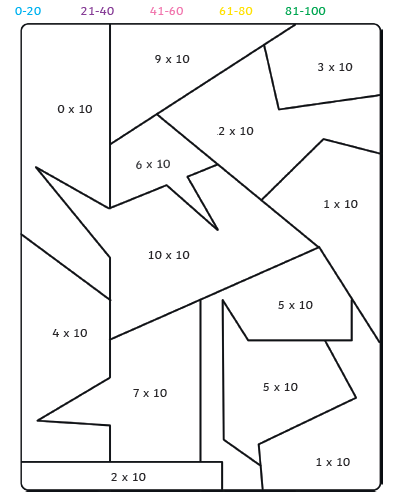 